Sussex Workforce Academy From November 2019 What is it?Sussex County Badminton are very excited to invite committed people to enhance badminton at all levels within the County. Whether you are a coach, an aspiring coach, an official, volunteer or budding social media guru we can support you. The Workforce Academy will provide support, training and mentoring, in return for delivering more Badminton activity, thus creating an accessible and sustainable workforce across the County. Longer term, we hope the Academy will drive the recruitment of future workforce, and become responsible for determining workforce education needs.Why should you apply? Individuals recruited onto the programme (open to all experience levels) will likely* benefit from:Workforce Academy Induction – (compulsory) Coaching Bursaries (Levels 1 & 2)First Aid training CourseSafeguarding & Protection Course – Badminton England Recognised Mentoring Badminton England Essentials online training (level 2 coaches)Badminton England No Strings Online Training Badminton England  Racket Pack Online training (Level 2 Coaches)Racket Pack Event delivery Training Course Engaging Women & Girls WorkshopBadminton England Funding advice - Workshop Social Media workshop Academy T-Shirts Finale evening Induction evening – (compulsory)*Dependent on applicant demand Commitment Expectations of Academy volunteers:If a successful in application a signup fee of £10 to book you place**If you are a coach, you must be registered with Badminton EnglandAttend related training, development and CPD sessions organisedEngage with mentoring support availableSupport a minimum of 10 voluntary hours over the first 6 month period**If you are applying for a coaching bursary 50% of the cost of the course is funded the rest will need to be covered by the applicantApplication processIf you would like to be considered as part of the Sussex Workforce Academy, please complete the application form below. Please send your completed form to sussexworkforce@gmail.com by the deadline of Monday 2nd September 2019.Once your application has been received, your form will be evaluated, and you will be contacted with the outcome. There are two possible outcomes:You are accepted onto the Workforce Academy programmeYou are deemed not suitable for the Workforce Academy programmeShould you have any further questions, please contact sussexworkforce@gmail.comYours Sincerely, 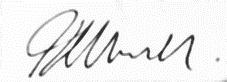 Tanya WoodwardRelationship Manager, Badminton England CONTACT DETAILS Fields referenced with a * denotes essential informationCONTACT DETAILS Fields referenced with a * denotes essential informationCONTACT DETAILS Fields referenced with a * denotes essential informationCONTACT DETAILS Fields referenced with a * denotes essential informationCONTACT DETAILS Fields referenced with a * denotes essential informationCONTACT DETAILS Fields referenced with a * denotes essential informationFirst name* Surname* Surname* Gender*Date of Birth*Date of Birth*Home address*T-Shirt Size (please indicate below)*XS  ☐	S  ☐  M  ☐  L  ☐ XL  ☐ XXL  ☐T-Shirt Size (please indicate below)*XS  ☐	S  ☐  M  ☐  L  ☐ XL  ☐ XXL  ☐Home Phone NoPostcode *Postcode *Mobile*Email*Email*YOUR ROLEwithin the Avon Workforce Academy YOUR ROLEwithin the Avon Workforce Academy YOUR ROLEwithin the Avon Workforce Academy YOUR ROLEwithin the Avon Workforce Academy YOUR ROLEwithin the Avon Workforce Academy YOUR ROLEwithin the Avon Workforce Academy I would like to be considered part of the Workforce Academy in the following capacity: (please tick ONE)Coach ☐Coach ☐Events Volunteer  ☐(e.g. Tournament Organiser, Official)Events Volunteer  ☐(e.g. Tournament Organiser, Official)Volunteer  ☐(e.g. clubs, leagues, leisure centres, schools etc)Please indicate the specific areas you are interested in (there is no maximum)☐ Coaching Bursaries (Levels 1 & 2)☐ First Aid training Course☐ Safeguarding & Protection Course – Badminton England Recognised ☐ Mentoring ☐ Badminton England Essentials online training (level 2 coaches)☐ Badminton England No Strings Online Training ☐ Badminton England Racket Pack Online training (Level 2 Coaches)☐ Racket Pack event delivery Training Course ☐ Engaging Women & Girls Workshop☐ Badminton England Funding advice - Workshop ☐ Social Media workshop ☐ Coaching Bursaries (Levels 1 & 2)☐ First Aid training Course☐ Safeguarding & Protection Course – Badminton England Recognised ☐ Mentoring ☐ Badminton England Essentials online training (level 2 coaches)☐ Badminton England No Strings Online Training ☐ Badminton England Racket Pack Online training (Level 2 Coaches)☐ Racket Pack event delivery Training Course ☐ Engaging Women & Girls Workshop☐ Badminton England Funding advice - Workshop ☐ Social Media workshop ☐ Coaching Bursaries (Levels 1 & 2)☐ First Aid training Course☐ Safeguarding & Protection Course – Badminton England Recognised ☐ Mentoring ☐ Badminton England Essentials online training (level 2 coaches)☐ Badminton England No Strings Online Training ☐ Badminton England Racket Pack Online training (Level 2 Coaches)☐ Racket Pack event delivery Training Course ☐ Engaging Women & Girls Workshop☐ Badminton England Funding advice - Workshop ☐ Social Media workshop ☐ Coaching Bursaries (Levels 1 & 2)☐ First Aid training Course☐ Safeguarding & Protection Course – Badminton England Recognised ☐ Mentoring ☐ Badminton England Essentials online training (level 2 coaches)☐ Badminton England No Strings Online Training ☐ Badminton England Racket Pack Online training (Level 2 Coaches)☐ Racket Pack event delivery Training Course ☐ Engaging Women & Girls Workshop☐ Badminton England Funding advice - Workshop ☐ Social Media workshop ☐ Coaching Bursaries (Levels 1 & 2)☐ First Aid training Course☐ Safeguarding & Protection Course – Badminton England Recognised ☐ Mentoring ☐ Badminton England Essentials online training (level 2 coaches)☐ Badminton England No Strings Online Training ☐ Badminton England Racket Pack Online training (Level 2 Coaches)☐ Racket Pack event delivery Training Course ☐ Engaging Women & Girls Workshop☐ Badminton England Funding advice - Workshop ☐ Social Media workshop EDUCATION and EXPERIENCE EVIDENCEPlease provide details of HOW you meet each of the criteriaEVIDENCEPlease provide details of HOW you meet each of the criteriaEVIDENCEPlease provide details of HOW you meet each of the criteriaEVIDENCEPlease provide details of HOW you meet each of the criteriaEVIDENCEPlease provide details of HOW you meet each of the criteriaPlease tell us why you are applying to be part of the Sussex Workforce Academy and what impact you are hoping to have.What qualifications and training have you completed in the last 3 years that are relevant to your application?(E.g. Coaching qualification, Sport Coach UK courses, First Aid, Safeguarding and Protecting Children) What informal learning have you undertaken in the last 3 years?(E.g. mentoring, shadowing another coach or volunteer, informal CPD courses)What do you hope to gain from being recruited onto the Sussex Workforce Academy?